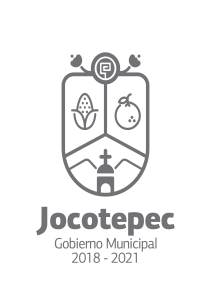 ¿Cuáles fueron las acciones proyectadas (obras, proyectos o programas) o Planeadas para este trimestre?         Programa 1              Renovación de imagen interna como externa del mercado.        Programa 2             Campaña de recaudación para los locatarios        Programa 3             Reorganización y reubicación de los locatarios del mercado.        Programa 4             La seguridad del mercado para mantener su imagen estructural         Resultados Trimestrales (Describir cuáles fueron los programas, proyectos, actividades y/o obras que se realizaron en este trimestre).          Programa 1Reunión con los locatarios para recibir opiniones para mejorar la  imagen del mercado.Presentarles diferentes alternativas para ver la imagen del mercado a futuro.Coordinación con el jefe de mantenimiento de espacios y edificios públicos para la aplicación de pintura en el mercado. Reunión con los empleados para cuidar la imagen del mercado.      Programa 2Realización de encuestas del porque no cumplen puntualmente con los pagos.Reunión con los locatarios para legar en acuerdos para realizar sus pagos.Concientizar a los dueños de los locatarios para hacerlos responsables de los beneficios al hacer sus pagos puntuales.      Programa 3Reunión con los locatarios para comentarles sobre las ventajas y desventajas al tener bien ubicados los negocios de acuerdo a su giro.Buscar alternativas para lograr la reubicación de los locatarios y así dar una mejor imagen para el mercado.Buscar sus necesidades que tienen o quieren los dueños de los locatarios.Pedir acciones e opiniones por parte de los dueños de los locatarios o personas que consumen en el mercado municipal.      Programa 4Reunión con los locatarios y con personal del departamento para dar más seguridad al edificio.Capacitar al personal encargado de la vigilancia del edificio.Montos (si los hubiera) del desarrollo de dichas actividades. ¿Se ajustó a lo presupuestado?         Si se ajustó a lo presupuestado.En que beneficia a la población o un grupo en específico lo desarrollado en este trimestre.Seguridad y protección para evitar robos, y el arreglo de pisos evitó accidentes de usuarios, la poda de árboles da mejor imagen y mantenimiento de los mismos.¿A qué estrategia de su POA pertenecen las acciones realizadas y a que Ejes del Plan Municipal de Desarrollo 2018-2021 se alinean? Estrategia 1     Renovación de imagen interna como externa del mercado. Ejes:     Desarrollo económico y turismo.     Servicios públicos de calidad     Seguridad ciudadana y movilidad.Estrategia 2     Campaña de recaudación para los locatariosEjes:      Administración eficiente y eficaz.     Servicios públicos de calidad.Estrategia 3     Reorganización y reubicación de los locatarios del mercado.Ejes:      Desarrollo económico y turismo.     Administración eficiente y eficaz.     Servicios públicos de calidad.     Seguridad ciudadana y movilidad.            Estrategia  4      La seguridad del mercado para mantener su imagen estructural         Ejes:      Desarrollo económico y turismo.     Administración eficiente y eficaz.     Servicios públicos de calidad.     Seguridad ciudadana y movilidad.     Obras públicas e imagen urbana para el desarrollo sostenible.De manera puntual basándose en la pregunta 2 (Resultados Trimestrales) y en su POA, llene la siguiente tabla, según el trabajo realizado este trimestre.NºESTRATÉGIA O COMPONENTE POA 2019ESTRATEGIA O ACTIVIDAD NO CONTEMPLADA (Llenar esta columna solo en caso de existir alguna estrategia no prevista)Nº LINEAS DE ACCIÓN O ACTIVIDADES PROYECTADASNº LINEAS DE ACCIÓN O ACTIVIDADES REALIZADASRESULTADO(Actvs. realizadas/Actvs. Proyectadas*100)1Renovación de imagen interna como externa del mercado.44100%2Campaña de recaudación para los locatarios.33100%3Reorganización y reubicación de los locatarios del mercado.44100%4La seguridad del mercado para mantener su imagen estructural      3267%TOTAL92%